高青县发展和改革局2018年政府信息公开工作年度报告本报告按照《中华人民共和国政府信息公开条例》（以下简称《条例》）和《山东省政府信息公开办法》（以下简称《办法》）规定编制。报告中所列数据统计期限自2018年1月1日始，至2018年12月31日止。报告电子版可在高青县人民政府门户网站（www.gaoqing.gov.cn）查阅和下载。如对报告内容有疑问，请与高青县发展和改革局联系（地址：高青县城黄河路81号；邮编：256300；电话：0533-6967153；传真：0533-6967153）。一、政府信息公开工作情况2018年，高青县发展和改革局以落实《国务院办公厅关于印发2018年政务公开工作要点的通知》（国办发〔2018〕23号）、《山东省人民政府办公厅关于进一步做好政务公开工作的通知》（鲁政办发〔2018〕21号）和《淄博市人民政府办公厅关于印发当前政务公开工作主要任务分解表的通知》（淄政办字〔2018〕118号）等文件为重点，紧紧围绕县委、县政府重大决策部署和公众关切，进一步细化政府信息公开工作任务，坚持改革创新和需求导向，建立健全政务公开制度体系，全面推进决策、执行、管理、服务、结果公开，积极回应社会关切和公众期盼，全力保障人民群众的知情权、参与权和监督权。按照“以公开为原则，不公开为例外”的要求，将除涉及国家秘密、商业机密和个人隐私以外的，与经济建设、社会管理和公共服务相关的政府信息，通过政府网站、政府信息查阅场所、信息告知栏等渠道和方式，主动向社会进行了公开。 （一）加强组织领导，优化队伍建设。高度重视政府信息公开工作，建立了“主要领导亲自抓、分管领导具体抓、各科室各司其职，办公室协调办理”的领导体制和工作机制。调整充实了政府信息公开领导小组，由主要领导担任领导小组组长，班子其他成员为副组长，相关科室负责人为成员，并由一名分管领导兼任领导小组办公室主任。建立健全了工作机制，为做好政府信息公开工作提供了组织保障，确保了我局信息公开工作的顺利开展。（二）完善制度机制，强力部署推进。国办发〔2018〕23号文件、鲁政办发〔2018〕21号文件和淄政办字〔2018〕118号文件下发后，我单位高度重视，出台了《2018年高青县发展和改革局政务公开工作要点》，进一步明确重点领域、公开事项、公开方式、责任科室等具体要求，就做好2018年政务公开作出部署，切实抓好各项任务落实。加强公文公开属性管理，文件拟稿纸设有公开属性栏目，文件起草审核过程中同步确定其公开属性，规范发布程序和渠道。（三）加强平台建设，拓展公开渠道。充分发挥政府网站作为政务公开第一平台作用，按时维护更新政府信息公开目录、政府信息依申请公开、政府信息公开监督信箱等栏目。二、主动公开政府信息情况1、社会信用体系建设信息公开情况：制定出台《关于建立完善守信联合激励和失信联合惩戒制度加快推进社会诚信建设的实施意见》、《关于加强政务诚信建设的实施意见》等一批配套文件。协调20余个单位和部门上报“双公示”信息13000余条，重点领域信用信息7000余条，并及时在高青政务网进行公示，在“信用山东”“信用淄博”等网站发表宣传报道130余条。积极推进信用承诺机制，已有多个部门在服务对象中全面实行。完成2个行政村政府失信机构治理工作。为10家重点企业消除行政处罚20余条，进一步维护了县域营商环境。先后印发通报3期，增强了各部门推动社会信用体系建设的主动性。2、项目审批、核准、备案信息公开情况：2018年，项目立项共计219件，其中项目备案151件、项目核准15件、项目审批53件。通过“行政许可和行政处罚双公示”专题及“国家企业信用信息公示系统”公开审批项目的项目名称、建设单位、建设规模等信息。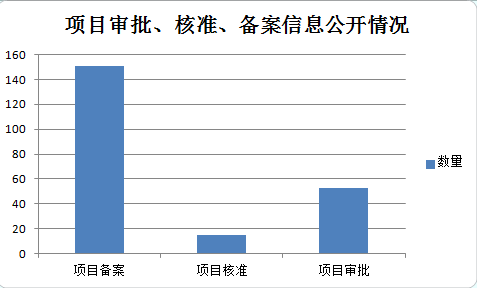 3、新旧动能转换重大工程信息公开情况：在高青政务网设立新旧动能转换重大工程专栏，发布国家、省、市政策信息20多条，印发《新旧动能转换》简报3期，会议信息1条次。4、黄河滩区脱贫迁建工程信息公开情况：加强黄河滩区迁建工作宣传，通过全媒体渠道，加大多层次宣传，强化全方位推介，全力推动全县滩区迁建工作顺利开展。在今日高青、淄博晚报等媒体平台宣传报道工作信息53条。5、工作动态信息公开情况：全面及时地反映发改工作动态，充分展示工作中好的做法、成果和亮点，总结提炼工作经验，通过高青县政务网、今日高青等平台公布工作信息180余条。三、依申请公开政府信息情况（一）依申请公开处理情况2018年，我单位共收到政府信息公开申请3件，办结政府信息公开申请3件，全部按时答复。（二）收费及减免情况 2018年度，我单位在政府信息公开申请办理过程中，未收取任何费用。四、政府信息公开复议诉讼和举报情况2018年，我单位共发生政府信息公开行政复议1件；发生政府信息公开行政诉讼1件；未收到政府信息公开工作群众举报。五、存在的不足及改进措施我局政府信息公开工作虽然取得了一定的成效，但与建设法治政府的新要求、人民群众的新期待，还存在一些差距。主要表现为：政策解读形式单一、解读质量不高；公开形式不够丰富等。2019年，我局将重点抓好以下几方面工作：一是加大政策解读力度，落实国家、省、市关于做好政策解读回应的相关规定，按照“谁起草、谁解读”的原则，实现政策性文件与解读方案、解读材料同步组织、同步审签、同步部署。同时，多运用数字化、图标图解等方式，增强政策解读的易读性。二是充分利用政务公开平台，用好政务新媒体，健全内容发布审核机制，强化互动和服务功能，保证发布信息内容合法、完整、准确、及时。附件： 2018年度发展和改革局政府信息公开工作情况统计表高青县发展和改革局2018年2月20日附件2018年度政府信息公开工作情况统计表（发展和改革局）（注：各子栏目数要等于总栏目数量）统　计　指　标单位统计数一、主动公开情况　　（一）主动公开政府信息数（不同渠道和方式公开相同信息计1条）条　　　　　　其中：主动公开规范性文件数条　　　　　　　　　制发规范性文件总数件　　（二）通过不同渠道和方式公开政府信息的情况　240　　　　　1.政府公报公开政府信息数条0　　　　　2.政府网站公开政府信息数条240　　　　　3.政务微博公开政府信息数条0　　　　　4.政务微信公开政府信息数条0　　　　　5.其他方式公开政府信息数条30二、回应解读情况（不同方式回应同一热点或舆情计1次）（一）回应公众关注热点或重大舆情数次0　　（二）通过不同渠道和方式回应解读的情况　　　　　1.参加或举办新闻发布会总次数次0　　　　　　 其中：主要负责同志参加新闻发布会次数次0　　　　　2.政府网站在线访谈次数次0　　　　　　 其中：主要负责同志参加政府网站在线访谈次数次0　　　　　3.政策解读稿件发布数篇0　　　　　4.微博微信回应事件数次0　　　　　5.其他方式回应事件数次0三、依申请公开情况　　（一）收到申请数件3　　　　　1.当面申请数件0　　　　　2.传真申请数件0　　　　　3.网络申请数件0　　　　　4.信函申请数件3          5.其他形式件0　　（二）申请办结数件3　　　　　1.按时办结数件3　　　　　2.延期办结数件0　　（三）申请答复数件3　　　　　1.属于已主动公开范围数件0　　　　　2.同意公开答复数件3　　　　　3.同意部分公开答复数件0　　　　　4.不同意公开答复数件　　　　　 　其中：涉及国家秘密件0　　　　　　　　　 涉及商业秘密件0　　　　　　　　　 涉及个人隐私件0　　　　　　　　　 危及国家安全、公共安全、经济安全和社会稳定件0　　　　　　　　　 不是《条例》所指政府信息件　　　　　　　　　 法律法规规定的其他情形件0　　　　　5.不属于本行政机关公开数件0　　　　　6.申请信息不存在数件0　　　　　7.告知作出更改补充数件　　　　　8.告知通过其他途径办理数件0四、行政复议数量件1　　（一）维持具体行政行为数件1　　（二）被依法纠错数件0　　（三）其他情形数件0五、行政诉讼数量件1　　（一）维持具体行政行为或者驳回原告诉讼请求数件0　　（二）被依法纠错数件0　　（三）其他情形数件1六、被举报投诉数量件0　　（一）维持具体行政行为数件0　　（二）被纠错数件0　　（三）其他情形数件0七、向图书馆、档案馆等查阅场所报送信息数条0　　（一）纸质文件数条0　　（二）电子文件数条0八、开通政府信息公开网站（或设立门户网站信息公开专栏）数个1（一）区县政府及其部门门户网站个0（二）镇、街道办事处门户网站个0九、政府公报发行量（一）公报发行期数期0（二）公报发行总份数份0十、设置政府信息查阅点数个0（一）区县政府及其部门个0（二）镇办个0十一、查阅点接待人数次0（一）区县政府及其部门次0（二）镇办次0十二、机构建设和保障经费情况　　（一）政府信息公开工作机构数个1　　（二）从事政府信息公开工作人员数人2　　　　　1.专职人员数（不包括政府公报及政府网站工作人员数）人1　　　　　2.兼职人员数人1　　（三）政府信息公开专项经费（不包括用于政府公报编辑管理及政府网站建设维护等方面的经费）万元0十三、政府信息公开会议和培训情况　　（一）召开政府信息公开工作会议或专题会议数次2　　（二）举办各类培训班数次0　　（三）接受培训人员数人次20